P.G.Zuidwesthoek te Sluis e.o.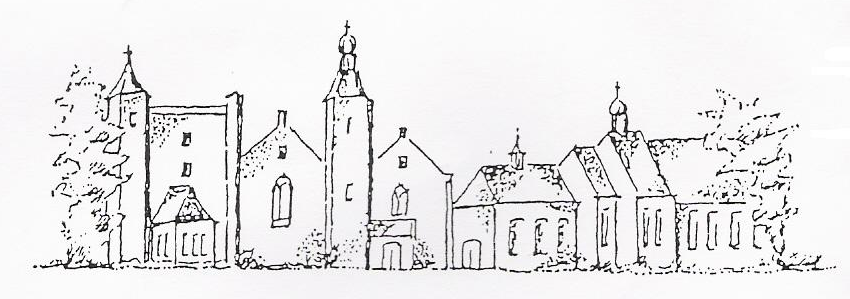 Zondag 1 juli 2018CadzandThema: Dans mee met Vader, Zoon en Geest  Voorganger: mw.E.Reijnhoudt Organist: dhr. M. StepmanAmbtsdrager: dhr R. GoosenLector: mw. S. SmitKinderkring: dhr. W. SteenbeekDe collecte tijdens de dienst is in twee rondgangen voor kerkrentmeesters en diaconie. De uitgangscollecte is bestemd voor Jeugdwerk (regionaal)Vandaag, de 1e zondag van de maand is erinzameling van producten voor de VoedselbankDe bloemen uit deze dienst gaan met een groet van de gemeente naar mw Versprille- de Voldere, mw Zwier- Faas, mw v.d.Lijke- Hoste en naardhr en mw Doornebos- Lako  Na de dienst is er koffie en thee in ‘t Zwin. INTREDE Woord van welkomAan de Paaskaars worden de tafelkaarsenontstoken.o.: We ontsteken de tafelkaarsen.      Eén kaars voor Israël      en één kaars voor de gemeente.     Wij beiden      - onlosmakelijk met elkaar verbonden -      mogen ons gedragen weten      naar het licht van de nieuwe morgen.a.: LIED 970: 1Allen gaan staan AANVANGSLIED 33:1,8BEMOEDIGING en GROETLIED 237Kinderen gaan naar de kinderkring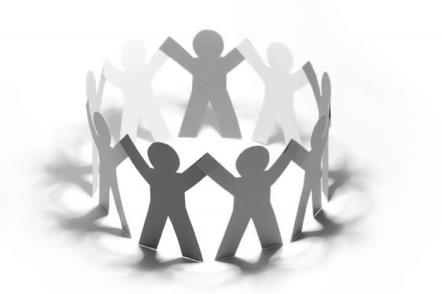 RONDOM HET WOORDGebed bij het openen van de bijbelSchriftlezingen OT Genesis 1: 1, 2 en 27In het begin schiep God de hemel en de aarde. De aarde was nog woest en doods, en duisternis lag over de oervloed, maar Gods geest zweefde over het water.God schiep de mens als zijn evenbeeld, als evenbeeld van God schiep hij hem, mannelijk en vrouwelijk schiep hij de mensen.Exodus 34: 4-9 Mozes hakte twee stenen platen uit, net als de vorige, en ’s morgens ging hij in alle vroegte de Sinaï op, zoals de Heer hem had opgedragen. De twee stenen platen droeg hij bij zich. De Heer daalde neer in een wolk, hij kwam naast Mozes staan en riep de naam Heer uit. De Heer ging voor hem langs en riep uit: ‘De Heer! De Heer! Een God die liefdevol is en genadig, geduldig, trouw en waarachtig, die duizenden geslachten zijn liefde bewijst, die schuld, misdaad en zonde vergeeft, maar niet alles ongestraft laat en voor de schuld van de ouders de kinderen en kleinkinderen laat boeten, en ook het derde geslacht en het vierde’. Onmiddelijk viel Mozes op zijn knieën en boog zich neer. ‘Als u mij goedgezind bent, Heer’zei hij, ‘trekt u dan met ons mee, ook al is dit volk onhandelbaar. Schenk ons vergeving voor onze schuld en zonde en maak ons tot uw eigen bezit.LIED 117aSchriftlezing NT Johannes 3: 1 -16  Zo was er en Farizeeër, een van de Joodse leiders met de naam Nikodemus. Hij kwam in de nacht naar Jezus toe, ‘Rabbi’ zei hij, ‘wij weten dat u een leraar bent die van God gekomen is, want alleen met Gods hulp kan iemand de wondertekenen doen die u verricht’Jezus zei: ‘Waarachtig, ik verzeker u; alleen wie opnieuw wordt geboren kan het koninkrijk van God zien.’ ‘Hoe kan iemand geboren worden als hij al oud is?’ vroeg Nikodemus. ‘Hij kan toch niet voor de tweede keer de moederschoot ingaan en weer geboren worden?’Jezus antwoordde: “Waarachtig, ik verzeker u: niemand kan het koninkrijk van God binnengaan, tenzij hij geboren wordt uit water en geest.’Wat geboren is uit een mens is menselijk, en wat geboren is uit de Geest is geestelijk. Wees niet verbaasd dat ik zei dat jullie allemaal opnieuw geboren moeten worden. De wind waait waarheen hij wil; je hoort zijn geluid, maar je weet niet waar hij vandaan komt en waar hij heengaat. Zo is het ook met iedereen die uit de Geest geboren is.’’Maar hoe kan dat?’ vroeg Nikodemus. ‘Begrijpt u dit niet,’zei Jezus, ‘terwijl u een leraar van Israël bent? Waarachtig, ik verzeker u: wij spreken over wat we weten en we getuigen van wat we gezien hebben, maar jullie accepteren ons getuigenis niet. Wanneer jullie me niet geloven als ik over aardse dingen spreek, hoe zouden jullie me dan geloven als ik over hemelse dingen spreek. Er is toch nooit iemand opgestegen naar de hemel behalve degene die uit de hemel is neergedaald: de Mensenzoon? De Mensenzoon moet hoog verheven worden, zoals Mozes in de woestijn de slang omhooggeheven heeft, opdat iedereen die in hem gelooft niet verloren gaat, maar eeuwig leven heeft.l. Tot zover de Schriftlezing.    Gelukkig zijn zij     die het woord van God horen     het in hun hart bewaren     en eruit leven.AmenOVERDENKINGGezongen GELOOFSBELIJDENIS  ( melodie :Alle Menschen werden Brüder)Wij geloven in de Vaderdie de grote wereld schiep;die zijn volk door bloed en tranennaar het land van vrijheid riep.  Refr.: Al wat leeft moet door het water,door het water van de dood.Om herboren nu voor later,mensen te worden levensgroot.Wij geloven in de Zoondie uit de dood verrezen is;die op dood en leven toondedat ons leed geleden is.       Refr.:Wij geloven in de Geestdie onze dorre aarde drenkt; die de stommen weer doet sprekenen de doden leven schenkt     Refr.:De kinderen komen terugKinderintentieLIED23b couplet 1 De Heer is mijn herder                                Hij houdt veel van mij                                Hij weet hoe wij heten,                                zal ons nooit vergeten                                En als wij gaan slapen,is hij ons nabij.Couplet 5     DIENST van GAVEN en GEBEDENGEBEDENToelichting uitgangscollecte INZAMELING VAN DE GAVESLOTLIED 839ZEGENLIED 425     AGENDA 4 juli dienst in Rozenoord, voorgangermw. E Reijnhoudt8 juli dienst in Cadzand, aanvan 9.30 uur.voorganger ds J.C. de BeunDe kerkdiensten  diensten van de Zuidwesthoek worden t/m 19 augustus gehouden in Cadzand, aanvangstijd 9.30 uur. Vanaf 15 juli t/m 19 augustus 2018 worden in Cadzand Duitstalige kerkdiensten gehouden, aanvang 11.00 uur. Op 26 augustus gezamenlijke dienst Ned/Duits, Cadzand. Aanvang 10.00 uur.t/m 15 september exposities in de kerk van Cadzand, dagelijks geopend van 14.00- 17.00 u  Zie ook: www.pknzuidwesthoek.nl 